Unntatt offentlegheit
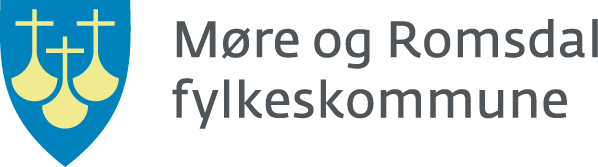 Skjema skal fyllast ut av hjelpeinstans saman med eleven. 
NB: Ein skal krysse av i Vigo om at skjema er sendt inn.
Kryss av eitt av punkta:
A  Vanske/ Behov for tilrettelegging av opplæringa. Fyll ut A på neste side. 
B  Har spesialundervisning. Fyll ut B på neste side. 
C  For deg som har søkt opplæring i bedrift i lærefaget:       Fyll ut C på neste side.
A: Melding om vanske som skolen bør vite om/ Behov for tilrettelegging av opplæringa
B: Melding om at eleven har spesialundervisning 
C: For elev som har søkt opplæring i bedrift

Innsending av skjema: 
Dette er ei melding til skole/ lærebedrift om tilretteleggingsbehov. 
Når eleven har fått eit opplæringstilbod begynner skole eller lærebedrift å
planlegge opplæringa ved hjelp av skjemaet med vedlegg. 
 Samtykke Søkar over 15 år gir sjølv samtykke.

Samtykke til at vedlagte opplysningar gis til skolen du har oppført som førsteønske i Vigo eller til lærebedrifta du får opplæringskontrakt/ lærekontrakt med. Om du skal gå skole, og kjem inn på lågare ønske enn førsteønske, blir det vidaresendt dit. 
Dokumenta lagrast ut frå krav i arkivlova. Les meir om rettar her www.mrfylke.no/personvernerklæringEtter inntak kan skolen der du får tilbod innhente fleire opplysningar frå skolen du går på inneverande skoleår, frå oppfølgingstenesta og PP-tenesta. Skolen og PPT kan utveksle informasjon for tilrettelegging av opplæringstilbodet.Dato:               Søkar si underskrift: …………………..………………………………………………………………………………………………………..Namn:Fødselsnummer:Adresse, postnummer og stad:Telefonnummer:Føresette:Telefonnummer:Hjelpeinstans (Den som har hjelpt søkar med utfylling av skjemaet.)Hjelpeinstans (Den som har hjelpt søkar med utfylling av skjemaet.)Hjelpeinstans (Den som har hjelpt søkar med utfylling av skjemaet.)Skole/ instans:Kontaktperson/ E-postadresse/ Telefonnummer:     /      /     Stilling:Eleven har søkt slik i VigoEleven har søkt slik i VigoSkole:
1. ønske      
2. ønske      
3. ønske      
Utdanningsprogram/ programområde
Eleven sine vanskarEleven sine vanskarEleven sine vanskar
   Synsvanske   
   Hørselsvanske  
   Motorisk vanske           Fysisk vanske
   Spesifikke lærevanskar              (lese- og skrivevanskar el. dyskalkuli)   Lærevanskar     Sosiale/ emosjonelle vanskar  
   Psykiske vanskar    Medisinske vanskar     Stort fråvere     MobbeproblematikkTilleggsopplysningar: (Eks. rusproblem, helseutfordringar og anna.)      
Tilleggsopplysningar: (Eks. rusproblem, helseutfordringar og anna.)      
Tilleggsopplysningar: (Eks. rusproblem, helseutfordringar og anna.)      

Om eleven har kryssa for ønske om fokusgruppe (IKO) i Vigo, set kryss her  Rådgivar ved skolen informerer om kva fokusgruppe er. 

Om eleven har kryssa for ønske om fokusgruppe (IKO) i Vigo, set kryss her  Rådgivar ved skolen informerer om kva fokusgruppe er. 

Om eleven har kryssa for ønske om fokusgruppe (IKO) i Vigo, set kryss her  Rådgivar ved skolen informerer om kva fokusgruppe er. 
Beskriv behov for tekniske og/ eller digitale hjelpemiddel. 
Eks. brukarnamn og passord til  Lingdys eller andre program. Eller behov for skyssordning. 
Beskriving av vanske/ tilretteleggingsbehov.
Legg ved dokumentasjon på vanskane.Set kryss her  viss det er ønske om eit møte med skolen om tilrettelegging av opplæringstilbodet. Skolen skal ha samtale med eleven (og føresette) for å planlegge opplæringa. 
Legg ved sakkunnig vurdering frå PPT, enkeltvedtak om rett til spesialundervisning og IOP.

Eleven har spesialundervisning i desse faga:       Totalt veketimar spesialundervisning:      
Andre relevante opplysningar:      Melding til bedriften:   Melding om vanske som bedriften bør vite om.
  Behov for tilrettelegging av opplæringa.
  Melding om at eleven har hatt spesialundervisning i skole. Forklaring:      Grunnskolen skal sende skjemaet elektronisk via eDialog, som er ein enkel og sikker måte å sende dokument til fylkeskommunen på. 

Ufylt skjema sendast saman med vedlegg. Det er viktig at alle dokument på ein elev sendast samla. Ikkje send inn dokument på fleire elevar i same fil.Lenke til eDialog finn du nedst på www.mrfylke.noEigne vidaregåande skolar legg skjema inn i eleven si mappe i Websak. 
Tittel i skal vere: B-skjema 2024/2025Andre kan bruke eDialog for å sende inn. Lenke nedst på sida www.mrfylke.no